Dear Families:	                           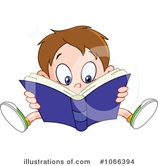 Our Current Unit of Study is:  Unit 1 – Second -Grade Reading Growth SpurtThis unit is made up of three parts. Bend 1: Taking Charge of ReadingStudents will learn how to choose to read their books and how their books want to be read by thinking is this a funny book? A sad book?Students will review reading in longer phrases and scooping up words on a page that they know in a snap. Students will learn not to only read more and more, but that they also need to think about their books. Students will begin to mark their thinking in their books with post it notes to remember all the ideas they have that they will share with a partner. Bend 2: Working Hard to Solve Tricky WordsStudents will learn to roll up their sleeves and to use all they already know to tackle tricky words.Students will learn to become flexible word solvers that can use multiple strategies at one time to tackle tricky words. Students will learn to notice common beginnings and endings to words that they can read quickly. Students will pay close attention to the middle of words and vowel teams that they may encounter to help solve tricky words.Students will learn strategies to figure out new vocabulary words. Students will learn to check themselves and fix their mistakes as they are reading. Bend 3: Paying Close Attention to AuthorsIn this bend students will learn that readers pay attention to the author’s craft- noticing what authors do, why they do it and how.Students will notice how an author makes the parts of a story click together. Students will learn to think about what the author wants to teach them. 